Lekcja         	     18.05                       			 KLASA V aTemat: Krajobraz śródziemnomorski. Podręcznik str. 141 - 146Ćw. 1,2 str. 67    3,4, 5 str. 68Zajęcia zaczynamy od pracy z atlasem.  Należy znaleźć na mapie krajobrazowej świata – zasięg krajobrazu śródziemnomorskiegoNastępnie proszę  obowiązkowo zapoznać się z materiałem przedstawionym w poniższym filmiku: krajobraz śródziemnomorski  https://www.youtube.com/watch?v=nobp_1JmCdMoraz wykonać kartę pracy. (Nie odsyłamy)Na podsumowanie zajęć proszę wykonać ćwiczenie interaktywne.Prawda czy fałsz  https://wordwall.net/pl/resource/810195/geografia/krajobraz-%c5%9br%c3%b3dziemnomorskiKARTA PRACYKrajobraz śródziemnomorskiZapoznaj się z informacjami i wykresem klimatycznym w podręczniku (s. 136). Następnie skreśl w podanych zdaniach zbędne informacje tak, aby tekst był zgodny z prawdą. Średnia temperatura powietrza w Rzymie w styczniu wynosi –1oC / 5oC. Najcieplejsze miesiące w roku to lipiec i sierpień / maj i czerwiec. Najwyższe opady notuje się w listopadzie / marcu, a najniższe – w czerwcu i w lipcu / w sierpniu i we wrześniu. Lato w tej strefie klimatycznej jest ciepłe i deszczowe / suche i gorące, co sprzyja / nie sprzyja rozwojowi turystyki.Odszukaj w wykreślance i skreśl nazwy 7 roślin tworzących makię. Odczytaj i zapisz zdanie, które powstanie z pozostałych liter czytanych od końca.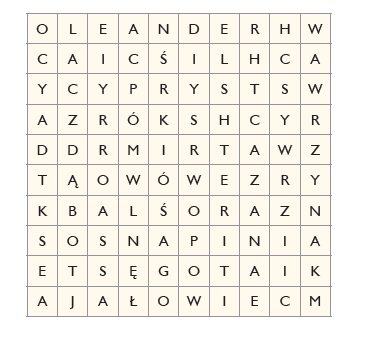 Hasło ………………………………………………………………………………………….…………………………………………………………………………………………………3. Uporządkuj litery w rozsypankach tak, aby powstały nazwy roślin uprawnych strefy śródziemnomorskiej. Połącz nazwy z właściwymi opisami roślin.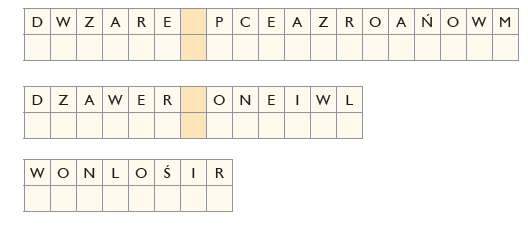 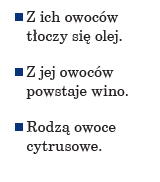 